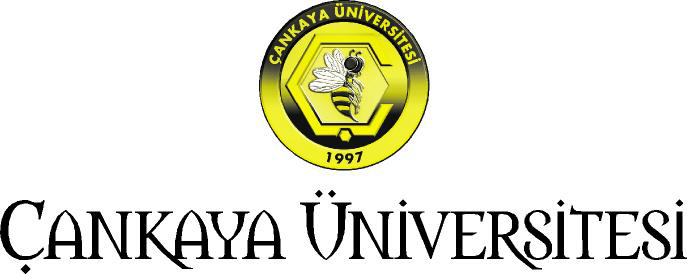 HUKUK FAKÜLTESİ ve MİMARLIK FAKÜLTESİ BİNALARI KAPALI OTOPARK TAVANLARINA 6CM TAŞ YÜNÜ İLE ISI YALITIMI YAPILMASI İŞİ SÖZLEŞMESİİHALE NUMARASI: 2022/9    HUKUK FAKÜLTESİ ve MİMARLIK FAKÜLTESİ BİNALARI KAPALI OTOPARK TAVANLARINA 6CM TAŞ YÜNÜ İLE ISI YALITIMI YAPILMASI İŞİ SÖZLEŞMESİİhale Numarası:2022/9Madde 1 - Sözleşmenin tarafları 1.1. Bu Sözleşme, bir tarafta Çankaya Üniversitesi Rektörlüğü  (bundan sonra İdare olarak anılacaktır) ile diğer tarafta …………………………………………………………………………………. (bundan sonra Yüklenici olarak anılacaktır) arasında aşağıda yazılı şartlar dahilinde akdedilmiştir. Madde 2 - Taraflara ilişkin bilgiler2.1. İdarenin a) Adı: Çankaya Üniversitesib) Adresi: Çankaya Üniversitesi Yukarıyurtçu Mahallesi Mimar Sinan Caddesi No:4 06790, Etimesgut/ANKARAc) Telefon numarası: 0312 233 10 90ç) Faks numarası: 0312 233 10 21d) Elektronik posta adresi: : donatim@cankaya.edu.tr2.2. Yüklenicinin a) Adı, Soyadı/Ticaret unvanı: b) T.C. Kimlik No:  c) Vergi Kimlik No: ç) Yüklenicinin tebligata esas adresi: d) Telefon numarası: e) Bildirime esas faks numarası: f) Bildirime esas elektronik posta adresi: 2.3. Her iki taraf, 2.1. ve 2.2. maddelerinde belirtilen adreslerini tebligat adresi olarak kabul etmişlerdir. Adres değişiklikleri usulüne uygun şekilde karşı tarafa tebliğ edilmedikçe, en son bildirilen adrese yapılacak tebliğ, ilgili tarafa yapılmış sayılır. Yüklenicinin ortak girişim olması durumunda, pilot ortak veya koordinatör ortağa yapılan tebligatlar ortak girişimi oluşturan bütün ortaklara yapılmış sayılır. 2.4. Taraflar, yazılı tebligatı daha sonra süresi içinde yapmak kaydıyla, kurye, faks veya elektronik posta gibi diğer yollarla da bildirim yapabilirler. Madde 3 - İşin adı, yapılma yeri, niteliği, türü ve miktarı3.1. İşin adı : Hukuk Fakültesi ve Mimarlık Fakültesi Binaları Kapalı Otopark Tavanlarına 6cm Taş Yünü ile Isı Yalıtımı Yapılması İşi3.2. İşin yapılma yeri:  Çankaya Üniversitesi Merkez Kampüs Yukarıyurtçu Mahallesi Mimar Sinan Caddesi No:4 06790, Etimesgut/ANKARA3.3. İşin niteliği, türü ve miktarı: Hukuk Fakültesi ve Mimarlık Fakültesi Binaları Kapalı Otopark Tavanlarına 6cm Taş Yünü ile Isı Yalıtımı Anahtar Teslimi Götürü Bedel Yapım İşiMadde 4 - Sözleşmenin dili4.1. Sözleşmenin dili Türkçedir. Madde 5 - Tanımlar5.1. Bu Sözleşmenin uygulanmasında, Yapım İşleri Genel Şartnamesinde ve ihale dokümanını oluşturan diğer belgelerde yer alan tanımlar geçerlidir. Madde 6 - Sözleşmenin türü ve bedeli6.1. Bu Sözleşme, anahtar teslimi götürü bedel sözleşme olup, ihale dokümanında yer alan uygulama projeleri ve bunlara ilişkin mahal listelerine, teklif birim fiyat listelerine dayalı olarak, işin tamamı için yüklenici tarafından teklif edilen …………………………………………………. (………………………………………………….………………………………………) toplam bedel üzerinden akdedilmiştir. 6.2. Yapılan işlerin bedellerinin ödenmesinde, yüklenicinin teklif ettiği toplam bedel esas alınır. Yüklenicinin teklif bedeli anahtar teslimi olup işin projesinde dikkate alınması unutulan imalatlar keşiflerde yâda teklif fiyatlarda belirtilmemiş olsa dâhil, istenilen vasıfta yapılması zorunlu olup her hangi bir ilave bedel ödemesi yapılmayacaktır.Madde 7 - Sözleşme bedeline dâhil olan giderler7.1. Taahhüdün yerine getirilmesine ilişkin her türlü vergi, resim, harç, yapı kullanım izin belgesi giderleri vb. giderler ile ulaşım, sözleşme kapsamındaki her türlü sigorta giderleri sözleşme bedeline dâhildir. İlgili mevzuatı uyarınca hesaplanacak Katma Değer Vergisi sözleşme bedeline dâhil olmayıp, İdare tarafından Yükleniciye ödenir. Madde 8 - Sözleşmenin ekleri8.1. Sözleşme, ekindeki ihale dokümanı ve diğer belgelerle bir bütündür, İdareyi ve Yükleniciyi bağlar. Ancak, Sözleşme hükümleri ile ihale dokümanını oluşturan belgelerdeki hükümler arasında çelişki veya farklılık olması halinde, ihale dokümanında yer alan hükümler esas alınır. 8.2.İhale dokümanını oluşturan belgeler 8.2.1. İhale dokümanını oluşturan belgeler arasındaki öncelik sıralaması aşağıdaki gibidir 1-Yapım İşleri Genel Şartnamesi (Çevre, Şehircilik ve İklim Değişikliği Bakanlığı)2-İdari Şartname, 3-Sözleşme Tasarısı, 4-Özel Teknik Şartname, 5-Anahtar teslimi Götürü Bedel Teklif Mektubu,6-Anahtar teslimi Götürü Bedel Keşif İcmali,7-Kesin teminat,8-İş ortaklığı beyannamesi,8.3. Varsa, zeyilnameler ait oldukları dokümanın öncelik sırasına sahiptir. Madde 9 - İşe başlama ve bitirme tarihi9.1. Sözleşmenin imzalandığı tarihten itibaren 5 (Beş) iş günü içinde Yapım İşleri Genel Şartnamesi hükümlerine göre yer teslimi yapılarak işe başlanır. 9.2. Yüklenici taahhüdün tümünü, işyeri teslim tarihinden itibaren 75 (Yetmişbeş) takvim günü içinde tamamlayarak geçici kabule hazır hale getirmek zorundadır. Sürenin hesaplanmasında; havanın fen noktasından çalışmaya uygun olmayan dönemi ile resmi tatil günleri dikkate alındığından, bu nedenlerle ayrıca süre uzatımı verilmez. Madde 10-Teminata ilişkin hükümler 10.1. Kesin teminat 10.1.1. Yüklenici, ..................................................................................................................................... kesin teminat vermiştir. 10.1.2. Teminatın, teminat mektubu şeklinde verilmesi halinde; kesin teminat mektubunun süresi, işin kesin kabul tarihine kadardır. Kanunda veya sözleşmede belirtilen haller ile cezalı çalışma nedeniyle kesin kabulün gecikeceğinin anlaşılması durumunda teminat mektubunun süresi de işteki gecikmeyi karşılayacak şekilde uzatılır. 10.2. Ek kesin teminat 10.2.1. İş artışı olması halinde bu artış tutarının % 6'sı oranında teminat olarak kabul edilen değerler üzerinden ek kesin teminat alınır. Hesaplanan ek kesin teminat hak edişler ‘den kesinti yapılmak suretiyle de karşılanabilir. 10.2.2. Ek kesin teminatın teminat mektubu olması halinde, ek kesin teminat mektubunun süresi, kesin teminat mektubunun süresinden daha az olamaz. 10.3. Yüklenici tarafından verilen kesin teminat ve ek kesin teminat. Her ne suretle olursa olsun, İdarece alınan teminatlar haczedilemez ve üzerine ihtiyati tedbir konulamaz. 10.4. Kesin teminatın ve ek kesin teminatın geri verilmesi 10.4.1. Kesin teminatın ve ek kesin teminatın geri verilmesi hususunda Yapım İşleri Genel Şartnamesindeki hükümler uygulanır. Madde 11 - Ödeme yeri ve şartları11.1. Yüklenicinin hakedişi Çankaya Üniversitesi Bütçe Ve Mali İşler Daire Başkanlığınca ödenir. 11.2. Hakediş raporları, bu Sözleşmenin eki olan Yapım işleri Genel Şartnamesinde düzenlenen esaslar çerçevesinde, kanuni kesintiler de yapılarak her ayın ilk beş iş günü içinde düzenlenir. Hazırlanan hak edişler raporları İdarece onaylandıktan sonra otuz gün içinde tahakkuka bağlanarak ödenir.  11.3. İdarenin talebi olmaksızın Yüklenici iş programına nazaran daha fazla iş yaparsa, İdare bu fazla işin bedelini imkân bulduğu takdirde öder. 11.4. Yüklenici, her türlü hak ediş ve alacaklarını İdarenin yazılı izni olmaksızın başkalarına temlik edemez. Temliknamelerin noter tarafından düzenlenmesi ve İdarece istenilen kayıt ve şartları taşıması gerekir. Madde 12 - İş programı12.1. Yüklenici, iş programını yer tesliminin yapıldığı tarihten itibaren 5 (beş) gün içinde, sözleşme bedeli üzerinden bir günde yapılması gereken iş tutarını hesaplayarak, ödeneklerin yıllara göre dağılım esasları ile varsa işin kısımları ile bitirme tarihlerini de dikkate alarak İdarece verilen örneklere uygun olarak hazırlar. Bu programda ayrıca; iş kalemlerini ve iş gruplarını, aylık imalatı ve iş miktarlarını, yıllık ödenek dilimleri ve bunların aylara dağılımı gösterilir ve iş programı en az dört nüsha hazırlanarak onaylanmak üzere İdareye teslim edilir. 12.2. İdare, iş programını verildiği tarihten başlamak üzere 5 (beş) gün içinde onaylar. 12.3. İş programının hazırlanması ve uygulanması ile ilgili diğer hususlarda Yapım İşleri Genel Şartnamesi hükümleri uygulanır. Madde 13 - Avans verilmesi şartları ve miktarı13.1. Bu işle ilgili avans verilmeyecektir.Madde 14 - Fiyat farkı ödenmesi ve hesaplanması şartlar14.1. Yüklenici, gerek sözleşme süresi gerekse uzatılan süre içinde, sözleşmenin tamamen ifasına kadar, malzeme, işçilik,  vergi, resim, harç ve benzeri mali yükümlülüklerde artışa gidilmesi veya yeni mali yükümlülüklerin ihdası gibi nedenlerle fiyat farkı verilmesi talebinde bulunamaz. 14.2. Fiyat farkı hesaplanmayacaktır.14.3. Sözleşmede yer alan fiyat farkına ilişkin esas ve usullerde sözleşme imzalandıktan sonra değişiklik yapılamaz. Madde 15 - Alt yükleniciler15.1. İhale konusu iş alt yükleniciye yaptırılamaz. Madde 16 - İşin ve iş yerinin korunması ve sigortalanması16.1.  Yüklenici iş yerlerindeki her türlü araç, malzeme, ihzarat, iş ve hizmet makineleri, taşıtlar, tesisler ile sözleşme konusu iş için, işin özellik ve niteliğine göre, işe başlama tarihinden geçici kabul tarihine kadar geçen süre içinde oluşabilecek deprem, su baskını, toprak kayması, fırtına, yangın gibi doğal afetler ile hırsızlık, sabotaj gibi risklere karşı, Yapım İşleri Genel Şartnamesinde yer alan hükümler çerçevesinde "all risk" sigorta yaptırmak zorundadır.16.2. Yüklenici, işin geçici kabul tarihinden kesin kabul tarihine kadar geçecek süreye ilişkin, a) Yüklenicinin sözleşme şartları dâhilindeki yükümlülükleri kapsamında eksik ve kusurların giderilmesi amacıyla yaptığı çalışmalar sırasında sigortalı kıymetlere verdiği zarar ve ziyanlar, b) Bakım devresi esnasında ortaya çıkan ve inşaat devresinde yüklenicinin sorumlu olduğu bir nedene dayanan ziyan ve hasarlaraKarşı genişletilmiş bakım devresi teminatını içeren sigorta yaptırmak zorundadır. 16.3. Yüklenicinin iş ve iş yerinin korunması ve sigortalanması ile ilgili sorumlulukları konusunda Yapım İşleri Genel Şartnamesinde yer alan hükümler uygulanır. Madde 17 - Süre uzatımı verilebilecek haller ve şartları17.1. Yapım İşleri Genel Şartnamesi hükümleri uygulanır. Madde 18 - Teslim, muayene ve kabul işlemlerine ilişkin şartlar18.1. İşin teslim etme ve teslim alma şekil ve şartları ile kısmi kabul, geçici ve kesin kabul işlemleri Yapım İşleri Genel Şartnamesi hükümlerine göre yürütülür. Madde 19 - Teminat süresi 19.1. Teminat süresi 12 ay olup, bu süre geçici kabul itibar tarihinden başlar. 19.2. İşin sözleşme ve ekleri ile fen ve sanat kurallarına uygun olarak yapılması, taahhüdün devamı süresince işyerinde bulundurulacak idare görevlilerinden oluşan yapı denetim görevlileri tarafından denetlenir. İdare’nin kontrol amirinin sözleşme ve ekleri ile fen ve sanat kurallarına uygun olarak vereceği talimatlara Yüklenici uymak zorundadır. Şu kadar ki, işin İdare’nin kontrol amirinin denetimi altında yapılmış olması, yüklenicinin, üstlenmiş olduğu işi bütünüyle projelerine, şartnamelerine, sözleşmesine ve sözleşmenin varsa diğer ekleri ile fen ve sanat kurallarına uygun olarak yapmak hususundaki yükümlülüklerini ve bu konudaki sorumluluğunu ortadan kaldırmaz. Yüklenici idarenin kontrol teşkilatının şantiyeye gelip gitmelerini temin etmek için araç görevlendirmek zorundadır.19.3. İdare, yüklenici tarafından yapılmış olan işin eksik, hatalı kusurlu olduğunu veya malzemenin şartnamesine uygun olmadığını gösteren delil ve emareler gördüğü takdir de gerek işin yapımı sırasında ve gerekse kesin kabule kadar olan sürede bu gibi eksiklerin, hataların ve kusurların giderilmesini ve sözleşmeme ve eklerine uygun hale getirilmesini, gerekli gördüğü eksik, hatalı imalatların yıkılmasını, kaldırılmasını ve yeniden yapılmasını yükleniciden talep edebilir. Sorumluluğu yükleniciye ait olan hatalı, kusurlu ve malzemesi şartnameye uymayan işlerin bedelleri, geçici hak edişe girmiş olsa bile, yüklenicinin daha sonraki hak edişlerinden veya kesin hak edişinden ya da teminatından kesilir.19.4. İşlerin denetimi,  İdare’nin kontrol amirinin yetkileri, Yüklenici ile yapı denetim görevlisi arasındaki anlaşmazlıklar ve diğer hususlarda Yapım İşleri Genel Şartnamesi hükümleri uygulanır.Madde 20 - Yüklenicinin sorumluluğu 20.1.  Yüklenici, üstlenmiş olduğu işi, sorumlu bir meslek adamı olarak sözleşme ve ekleri ile fen ve sanat kurallarına uygun şekilde yapmaya mecburdur. Yüklenicinin teknik sorumluluğuna ilişkin hususlarda Yapım İşleri Genel Şartnamesinde yer alan hükümler uygulanır.Madde 21 - Sözleşmede değişiklik yapılması 21.1. Sözleşme imzalandıktan sonra, sözleşme bedelinin %30 (yüzde otuz)’unun aşılmaması ve İdare ile Yüklenicinin karşılıklı olarak anlaşması kaydıyla, aşağıda belirtilen hususlarda sözleşme hükümlerinde değişiklik yapılabilir: a) İşin yapılma yeri, b) İşin süresinden önce yapılması kaydıyla işin süresi ve bu süreye uygun olarak ödeme şartları.21.2. İdarenin teklifi ve onayı ile belirlenen iş yâda yapım işinin miktarlarının sözleşme fiyatları ile %30 (yüzde otuz) fazlasının yapılmasına ve ya alımına, sözleşme ve ihale dokumaları çerçevesinde ilave işi aynı yükleniciye yaptırmaya idare yetkilidir.Madde 22 - Gecikme halinde uygulanacak cezalar ve sözleşmenin feshi 22.1. Bu sözleşmede belirtilen süre uzatımı halleri hariç, Yüklenicinin sözleşmeye uygun olarak işi süresinde bitirmediği takdirde en az 10 gün süreli yazılı ihtar yapılarak gecikme cezası uygulanır. 22.2. Yüklenicinin sözleşmeye uygun olarak işi süresinde bitirmediği takdirde, gecikilen her gün için sözleşme bedelinin % 1 (yüzde bir)  oranında gecikme cezası uygulanır. 22.3. İhtarda belirtilen sürenin bitmesine rağmen aynı durumun devam etmesi halinde ayrıca protesto çekmeye gerek kalmaksızın kesin teminatı gelir kaydedilir ve sözleşme feshedilerek hesabı genel hükümlere göre tasfiye edilir. 22.4. Gecikme cezaları ayrıca protesto çekmeye gerek kalmaksızın Yükleniciye yapılacak hak ediş ödemelerinden kesilir. Bu cezaların hak ediş ödemelerinden karşılanamaması halinde Yükleniciden ayrıca tahsilat yapılır. 22.5. Kısmi kabul öngörülmeyen işlerde işin tamamının bitirilmemesi halinde, günlük gecikme cezası sözleşme bedeli üzerinden alınır. 22.6. Kısmi gecikme cezası uygulanan işlerde, işin tamamının süresinde bitirilmemesi halinde gecikme cezası işin bitirilmeyen kısımları için uygulanır. Bu durumda sözleşme bedelinin tamamı üzerinden gecikme cezası uygulanmaz. Madde 23 - Sözleşmenin feshine ilişkin şartlar23.1. Sözleşmenin İdare veya Yüklenici tarafından feshedilmesine ilişkin şartlar ve sözleşmeye ilişkin diğer hususlarda Yapım İşleri Genel Şartnamesi hükümleri uygulanır. Madde 24 - Sözleşme kapsamında yaptırılabilecek ilave işler, iş eksilişi ve işin tasfiyesi24.1. Sözleşme kapsamında yaptırılabilecek ilave işler, iş eksilişi ve işin tasfiyesine ilişkin hususlarda Yapım İşleri Genel Şartnamesi hükümleri uygulanır; Ancak ilave işler için sözleşmenin 21. maddesi hükümlerine uyulur.Madde 25 - Sözleşmede bulunmayan işlere ait birim fiyat tespiti25.1. Sözleşme ve eklerinde birim fiyatı bulunmayan yeni iş kalemlerinin bedeli, Yapım İşleri Genel Şartnamesi hükümlerine göre hesaplanır.  Madde 26 - Geçici kabul noksanları26.1. Geçici kabul noksanları için düzenlenen her hak edişte yapılan iş tutarının % 3'üne karşılık gelen kısmı tutulur ve bu tutar, geçici kabul noksanı bulunmayan işlerde geçici kabul onay tarihinden sonra, geçici kabul noksanı bulunan işlerde ise bu eksikliklerin tamamlanmasını müteakip, geçici kabul onay tarihinden sonra yükleniciye ödenir. Fiyat farkı ödenen işlerde bu tutar, sözleşme tarihinden itibaren endeks üzerinden güncelleştirilmek suretiyle kesilir.Madde 27 - Anlaşmazlıkların çözümü27.1. Bu sözleşme ve eklerinin uygulanmasından doğabilecek her türlü uyuşmazlığın çözümünde ANKARA mahkemeleri ve icra daireleri yetkilidir. Madde 28 - Hüküm bulunmayan haller28.1. Hüküm bulunmayan hallerde ihale dokümanı, Çankaya Üniversitesi İhale Yönetmeliği hükümleri burada hüküm bulunmayan hallerde de 4734 ile 4735 sayılı Kanun hükümleri ve bunlara ilişkin Kamu İhale Kurumu tarafından yayımlanan mevzuat ve emredici hukuk kuralları uygulanacaktır. Madde 29 - Diğer hususlar 29.1. Yüklenici iş yerine All Risk Sigortası yaptıracaktır.
29.2. İşçi alacakları
İşçi alacakları ile ilgili olarak Yapım İşleri Genel Şartnamesi hükümleri ve 18 Kasım 2008 ve 27058 sayılı Resmi Gazetede yayımlanan Ücret, Prim, İkramiye Ve Bu Nitelikteki Her Türlü İstihkakın Bankalar Aracılığıyla Ödenmesine Dair Yönetmelik hükümleri doğrultusunda işlem yapılacaktır. Teklif sahiplerince sözleşmenin uygulanması aşamasında bu hükümlere aynen uyulacaktır. Aksi takdirde, İdarece hiçbir sorumluluk kabul edilmeyecektir. Her hak ediş ödemesinde SGK borcu yoktur belgesi getirilecektir.
29.3. Yüklenici, tadilatı yapılan mekânların genel temizliğini yaparak teslim etmekle yükümlüdür.
29.4. Yüklenici iş sağlığı ve güvenliği ile ilgili tüm kural, kanun ve yönetmeliklere uymakla yükümlüdür. Bu hususa riayet edilmediği takdirde meydana gelebilecek maddi manevi ve can kayıplarından doğrudan kendisi sorumlu olacak, idare bu hususta sorumlu tutulamayacaktır.Madde 30 - Yürürlük30.1. Bu sözleşme taraflarca imzalandığı tarihte yürürlüğe girer. Madde 31 - Sözleşmenin imzalanması 31.1. Bu sözleşme 31 maddeden ibaret olup, İdare ve Yüklenici tarafından tam olarak okunup anlaşıldıktan sonra ....../....../2022 tarihinde bir nüsha olarak imza altına alınmıştır. Ayrıca İdare, Yüklenicinin talebi halinde sözleşmenin "aslına uygun idarece onaylı suretini" düzenleyip Yükleniciye verecektir.                 İDARE                                                                                            YÜKLENİCİ	  